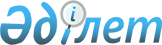 О бюджете села Толеп на 2024 – 2026 годыРешение Бейнеуского районного маслихата Мангистауской области от 28 декабря 2023 года № 11/98.
      Сноска. Вводится в действие с 01.01.2024 в соответствии с пунктом 4 настоящего решения.
      В соответствии с Бюджетным кодексом Республики Казахстан, Законом Республики Казахстан "О местном государственном управлении и самоуправлении в Республике Казахстан" и решением Бейнеуского районного маслихата от 22 декабря 2023 года №10/80 "О районном бюджете на 2024-2026 годы", Бейнеуский районный маслихат РЕШИЛ:
      1. Утвердить бюджет села Толеп на 2024 – 2026 годы согласно приложениям 1, 2 и 3 к настоящему решению соответственно, в том числе на 2024 год в следующих объемах:
      1) доходы – 49 193,4 тысячи тенге, в том числе по:
      налоговым поступлениям – 4 373,4 тысячи тенге;
      неналоговым поступлениям –0 тенге;
      поступлениям от продажи основного капитала – 397,0 тысяч тенге;
      поступлениям трансфертов – 44 423,0 тысячи тенге;
      2) затраты – 49 212,0 тысячи тенге;
      3) чистое бюджетное кредитование – 0 тенге:
      бюджетные кредиты – 0 тенге;
      погашение бюджетных кредитов – 0 тенге;
      4) сальдо по операциям с финансовыми активами – 0 тенге:
      приобретение финансовых активов – 0 тенге;
      поступления от продажи финансовых активов государства – 0 тенге;
      5) дефицит (профицит) бюджета – - 18,6 тысяч тенге;
      6) финансирование дефицита (использование профицита) бюджета –
       18,6 тысяч тенге:
      поступление займов – 0 тенге;
      погашение займов – 0 тенге;
      используемые остатки бюджетных средств – 18,6 тысяч тенге.
      Сноска. Пункт 1 в редакции решения Бейнеуского районного маслихата Мангистауской области от 29.04.2024 № 16/135 (вводится в действие с 01.01.2024).


      2. Учесть, что из районного бюджета в бюджет села Толеп на 2024 год выделена субвенция в сумме 22 745,0 тысяч тенге.
      3. Утвердить перечень бюджетных программ развития направленных на реализацию бюджетных инвестиционных проектов бюджета села Толеп на 2024 год согласно приложению 4 к настоящему решению.
      4. Настоящее решение вводится в действие с 1 января 2024 года. Бюджет села Толеп на 2024 год
      Сноска. Приложение 1 в редакции решения Бейнеуского районного маслихата Мангистауской области от 29.04.2024 № 16/135 (вводится в действие с 01.01.2024). Бюджет села Толеп на 2025 год Бюджет села Толеп на 2026 год Перечень бюджетных программ развития села Толеп направленных на реализацию бюджетных инвестиционных проектов (программ) на 2024 год
					© 2012. РГП на ПХВ «Институт законодательства и правовой информации Республики Казахстан» Министерства юстиции Республики Казахстан
				
      Председатель Бейнеуского районного маслихата 

А.Бораш
Приложение 1к решению Бейнеуского районного маслихатаот 28 декабря 2023 года №11/98
Категория
Категория
Категория
Категория
Сумма, тысяч тенге
Класс
Класс
Класс
Сумма, тысяч тенге
Подкласс
Подкласс
Сумма, тысяч тенге
Наименование
Сумма, тысяч тенге
1. Доходы
49 193,4
1
Налоговые поступления
4 373,4
01
Подоходный налог
1 754,0
2
Индивидуальный подоходный налог
1 754,0
04
Hалоги на собственность
1 774,4
1
Hалоги на имущество
24,4
3
Земельный налог
2,0
4
Hалог на транспортные средства
1 748,0
05
Внутренние налоги на товары, работы и услуги
845,0
3
Поступления за использование природных и других ресурсов
845,0
3
Поступления от продажи основного капитала
397,0
03
Продажа земли и нематериальных активов
397,0
1
Продажа земли
397,0
4
Поступления трансфертов 
44 423,0
02
Трансферты из вышестоящих органов государственного управления
44 423,0
3
Трансферты из районного (города областного значения) бюджета 
44 423,0
Функциональная группа
Функциональная группа
Функциональная группа
Функциональная группа
Сумма, тысяч тенге
Администратор бюджетных программ
Администратор бюджетных программ
Администратор бюджетных программ
Сумма, тысяч тенге
Программа
Программа
Сумма, тысяч тенге
Наименование
Сумма, тысяч тенге
2. Затраты
49 212,0
01
Государственные услуги общего характера
28 038,0
124
Аппарат акима города районного значения, села, поселка, сельского округа
28 038,0
001
Услуги по обеспечению деятельности акима города районного значения, села, поселка, сельского округа
28 038,0
07
Жилищно-коммунальное хозяйство
12 030,0
124
Аппарат акима города районного значения, села, поселка, сельского округа
12 030,0
011
Благоустройство и озеленение населенных пунктов
12 030,0
12
Транспорт и коммуникации
9 144,0
124
Аппарат акима города районного значения, села, поселка, сельского округа
9 144,0
012
Строительство и реконструкция автомобильных дорог в городах районного значения, селах, поселках, сельских округах
8 744,0
013
Обеспечение функционирования автомобильных дорог в городах районного значения, селах, поселках, сельских округах
400,0
3. Чистое бюджетное кредитование
0
Бюджетные кредиты
0
Погашение бюджетных кредитов
0
4. Сальдо по операциям с финансовыми активами
0
Приобретение финансовых активов
0
Поступления от продажи финансовых активов государства
0
5. Дефицит (профицит) бюджета
-18,6
6. Финансирование дефицита (использование профицита) бюджета
18,6
Поступление займов
0
Погашение займов
0
Используемые остатки бюджетных средств
18,6
8
Используемые остатки бюджетных средств
18,6
01
Остатки бюджетных средств
18,6
1
Свободные остатки бюджетных средств
18,6Приложение 2к решению Бейнеуского районного маслихатаот 28 декабря 2023 года №11/98
Категория
Категория
Категория
Категория
Сумма, тысяч тенге
Класс
Класс
Класс
Сумма, тысяч тенге
Подкласс
Подкласс
Сумма, тысяч тенге
Наименование
Сумма, тысяч тенге
1. Доходы
33 034,0
1
Налоговые поступления
4 392,0
01
Подоходный налог
1 754,0
2
Индивидуальный подоходный налог
1 754,0
04
Hалоги на собственность
1 793,0
1
Hалоги на имущество
43,0
3
Земельный налог
2,0
4
Hалог на транспортные средства
1 748,0
05
Внутренние налоги на товары, работы и услуги
845,0
3
Поступления за использование природных и других ресурсов
845,0
3
Поступления от продажи основного капитала
397,0
03
Продажа земли и нематериальных активов
397,0
1
Продажа земли
397,0
4
Поступления трансфертов 
28 245,0
02
Трансферты из вышестоящих органов государственного управления
28 245,0
3
Трансферты из районного (города областного значения) бюджета 
28 245,0
Функциональная группа
Функциональная группа
Функциональная группа
Функциональная группа
Сумма, тысяч тенге
Администратор бюджетных программ
Администратор бюджетных программ
Администратор бюджетных программ
Сумма, тысяч тенге
Программа
Программа
Сумма, тысяч тенге
Наименование
Сумма, тысяч тенге
2. Затраты
33 034,0
01
Государственные услуги общего характера
25 534,0
124
Аппарат акима города районного значения, села, поселка, сельского округа
25 534,0
001
Услуги по обеспечению деятельности акима города районного значения, села, поселка, сельского округа
25 534,0
07
Жилищно-коммунальное хозяйство
7 500,0
124
Аппарат акима города районного значения, села, поселка, сельского округа
7 500,0
009
Обеспечение санитарии населенных пунктов
2 500,0
011
Благоустройство и озеленение населенных пунктов
5 000,0
3. Чистое бюджетное кредитование
0
Бюджетные кредиты
0
Погашение бюджетных кредитов
0
4. Сальдо по операциям с финансовыми активами
0
Приобретение финансовых активов
0
Поступления от продажи финансовых активов государства
0
5. Дефицит (профицит) бюджета
0
6. Финансирование дефицита (использование профицита) бюджета
0
Поступление займов
0
Погашение займов
0
Используемые остатки бюджетных средств
0
8
Используемые остатки бюджетных средств
0
01
Остатки бюджетных средств
0
1
Свободные остатки бюджетных средств
0Приложение 3к решению Бейнеуского районногомаслихата от 28 декабря 2023 года №11/98
Категория
Категория
Категория
Категория
Сумма, тысяч тенге
Класс
Класс
Класс
Сумма, тысяч тенге
Подкласс
Подкласс
Сумма, тысяч тенге
Наименование
Сумма, тысяч тенге
1. Доходы
34 034,0
1
Налоговые поступления
4 392,0
01
Подоходный налог
1 754,0
2
Индивидуальный подоходный налог
1 754,0
04
Hалоги на собственность
1 793,0
1
Hалоги на имущество
43,0
3
Земельный налог
2,0
4
Hалог на транспортные средства
1 748,0
05
Внутренние налоги на товары, работы и услуги
845,0
3
Поступления за использование природных и других ресурсов
845,0
3
Поступления от продажи основного капитала
397,0
03
Продажа земли и нематериальных активов
397,0
1
Продажа земли
397,0
4
Поступления трансфертов 
29 245,0
02
Трансферты из вышестоящих органов государственного управления
29 245,0
3
Трансферты из районного (города областного значения) бюджета 
29 245,0
Функциональная группа
Функциональная группа
Функциональная группа
Функциональная группа
Сумма, тысяч тенге
Администратор бюджетных программ
Администратор бюджетных программ
Администратор бюджетных программ
Сумма, тысяч тенге
Программа
Программа
Сумма, тысяч тенге
Наименование
Сумма, тысяч тенге
2. Затраты
34 034,0
01
Государственные услуги общего характера
25 534,0
124
Аппарат акима города районного значения, села, поселка, сельского округа
25 534,0
001
Услуги по обеспечению деятельности акима города районного значения, села, поселка, сельского округа
25 534,0
07
Жилищно-коммунальное хозяйство
8 500,0
124
Аппарат акима города районного значения, села, поселка, сельского округа
8 500,0
009
Обеспечение санитарии населенных пунктов
3 500,0
011
Благоустройство и озеленение населенных пунктов
5 000,0
3. Чистое бюджетное кредитование
0
Бюджетные кредиты
0
Погашение бюджетных кредитов
0
4. Сальдо по операциям с финансовыми активами
0
Приобретение финансовых активов
0
Поступления от продажи финансовых активов государства
0
5. Дефицит (профицит) бюджета
0
6. Финансирование дефицита (использование профицита) бюджета
0
Поступление займов
0
Погашение займов
0
Используемые остатки бюджетных средств
0
8
Используемые остатки бюджетных средств
0
01
Остатки бюджетных средств
0
1
Свободные остатки бюджетных средств
0Приложение 4к решению Бейнеуского районногомаслихата от 28 декабря 2023 года №11/98
Функциональная группа
Функциональная группа
Функциональная группа
Функциональная группа
Функциональная группа
Администратор бюджетных программ
Администратор бюджетных программ
Администратор бюджетных программ
Администратор бюджетных программ
Программа
Программа
Программа
Атауы
12
Транспорт и коммуникации
124
Аппарат акима города районного значения, села, поселка, сельского округа
012
Строительство и реконструкция автомобильных дорог в городах районного значения, селах, поселках, сельских округах